SPECIFICAȚII TEHNICECod 39294100-0 Produse informative și de promovareSpecificațiile tehnice definesc caracteristici referitoare la nivelul calitativ, tehnic, de performanță, prezintă cerințe, prescripții, caracteristici de natură tehnică ce permit fiecărui produs, să fie descris, în mod obiectiv, astfel încât potențialii ofertanți să elaboreze propunerea tehnică corespunzător în așa manieră încât să corespundă necesităților și solicitărilor autorității contractante.Propunerea tehnică trebuie să corespundă cerințelor minime prevăzute în Caietul de sarcini. Ofertarea de produse cu caracteristici inferioare produselor prevăzute în Caietul de sarcini, atrage descalificarea ofertantului.MENŢIUNE:Specificațiile tehnice care indică o anumită origine, sursă, producție, un procedeu special, o marcă de fabrică sau de comerț, un brevet de invenție, o licență de fabricație, sunt menționate doar pentru identificarea cu ușurință a tipului de produs și NU au ca efect favorizarea sau eliminarea anumitor operatori economici sau a anumitor produse. Aceste specificații vor fi considerate ca având mențiunea de «sau echivalent».LOT 1: Articole de birotică (CPV 39263000-3 - Articole de birou)LOT 2: Insigne personalizate (CPV 39561133-3 - Insigne (Rev.2))Produsele vor fi însoțite la livrare de certificate de caliate/declarații de conformitate. Valoarea estimată totală a achiziției este de  lei 7,600.00 fără TVACriteriul de atribuire: prețul cel mai scăzut/LOT.Locul, termenul de livrare şi recepţia produselora) Transportul, ambalarea și asigurarea produselor sunt în sarcina ofertantului.b) Cantitățile de achiziționat sunt cele prevăzute mai sus.c) Locul de livrare al produselor: Sediul Lac Mamaia al Universității Maritime din Constanța, situat pe str. Mircea cel Bătrân nr. 104, Constanța. Prețul ofertat va include și livrarea produselor la sediul autorității contractante.d) Termenul de furnizare: maxim 30 zile calendaristice de la data finalizării achiziției directe în SEAP/transmiterii comenzii ferme. e) În cazul în care nici o ofertă nu este depusă pe toate pozițiile și/sau nu se încadrează în fiecare valoare estimată pe poziție și/sau în termenul de livrare solicitat, autoritatea contractantă poate analiza posibilitatea achiziționării produselor pe poziție și/sau suplimentării valorii estimate și/sau modificării termenului de furnizare.f) Nu se acceptă defecte ale produselor furnizate.g) Furnizarea de produse cu o calitate inferioară celei ofertate dă dreptul autorității contractante de a le refuza și de a solicita înlocuirea acestora, în maxim 3 zile lucrătoare, cu produse de calitate.h) Recepția calitativă a produselor furnizate se va face de către beneficiar, în termen de max. 1 (una) zi lucrătoare de la data livrării.  Întocmit:Responsabil derulare achiziție, Stoian CristalinaNr. crt.Denumire produsCaracteristici minime produsCantitateValoarea estimată/poziție,lei fară TVAMapă de plastic, format A4, elastic pe colțuri, albastre- Calitate superioara- Format: A4.- Grosime: 400÷500 microni.-3 clape.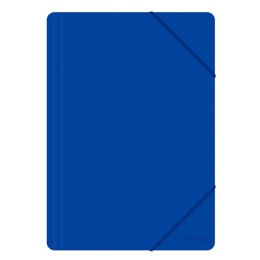 1501,050.00Ecuson orizontal cu șnur albastru - Calitate superioara- Material: plastic transparent, flexibil- Dimensiuni print: 98x61mm pana la 105 x 70 mm- 3 perforatii și șnur albastru
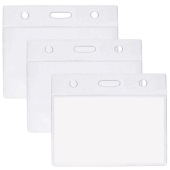 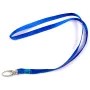 150180.00Pix cu mecanismPix cu mecanism retractabil usor si confortabil, actionat prin apasareCorp culoare: albastru/bleumarincu grip cauciucat pentru confort maxim in timpul scrieriivarf metalic 1÷1.2 mm150600.00Agende Format A5(an 2024)agenda zilnică datata in limba romana format A5 min.352 paginitipărită în limba românăinterior 60 g/m2 (min.)semn de cartecopertă buretată1502,146.00Etichete autoadezive termiceîn rolă dimensiune etichetă: 56x25mm albe1000 etichete /rola1 rolă24.00Total4,000.00Nr. crt.Denumire produsCaracteristici minime produsCantitateValoarea estimată/poziție,lei fară TVA1.Insigne personalizateInsigne gravate pe suport ABS/plexiglas de                  1-1.2mm: culoare auriu pe substrat negru - 150 buc și culoare argintiu pe substrat negru - 150 buc,Insigna va fi cu pin de prindere (dimensiune pin 7mm), dimensiuni: 20mmx20mm (diagonala rombului).3003,600.00Total3,600.00